教师资格证申办目录学历证书原件及复印件；普通话证原件及复印件；身份证原件及复印件；中小学教师资格考试合格证明；《山西省教师资格申请人员体检表》；个人承诺书；一寸白底免冠证件照（和网报必须是同一底片，背后写清楚个人姓名）；教育部学历证书电子注册备案表（学信网自己打印）；牛皮档案袋（写清楚个人姓名，性别，申报学科，联系电话，目录栏写清楚所交材料复印件种类，根据《教师资格证申办目录》先后顺序规律排列）。办事流程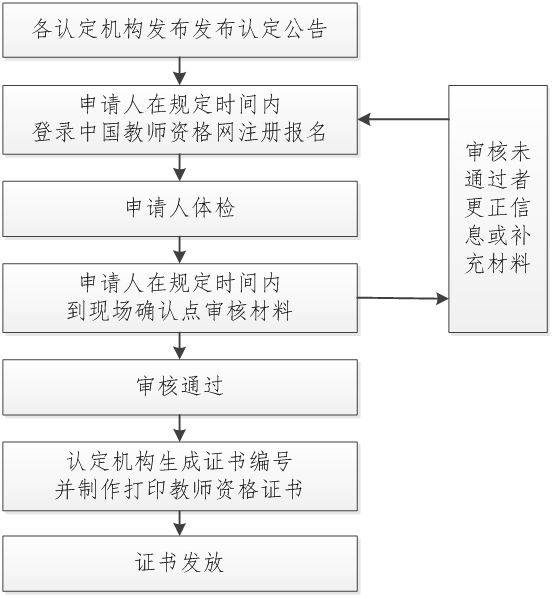 